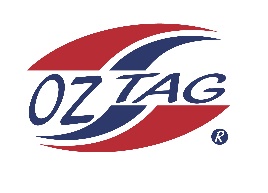  2023 Cronulla                                     Under 9 Girls Representative Congratulations to the following players selected in the under 9 Girls squad to represent Cronulla. 1Mia Brown2Marley Caine   3Harper Cavdarovski4Evelyn Ennis5Eadie Foster6Madison Honan7Harper Haydon8Jerico Hayllar9Marlow Hurst10Maddison Lakomy11Lila Mott12Luca Ross13Annabelle Sharratt14Indi Smoothey-Miller15Izzy Swanton16Tiana WilkinsonShadows (in no particular order)17Elsie Murrell18Kyara Beare19Zaida Turner20Isla Wilkinson